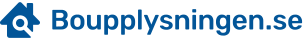 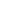 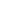 Uthyrning av hyresrätt i andrahand - ansökanHyresrättsinnehavare (förstahandshyresgästen)Hyresrätt som skall hyras utFöreslagen hyresgäst (andrahandshyresgästen)4.HyrestidSkäl för uthyrningHyresrättsinnehavarens (förstahandshyresgästens) underskrift, ort och datum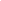 
Namnförtydligande:BeslutAnsökan	   beviljad	   avslagen.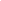 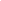 Ansökan	   beviljad, dock begränsas uthyrningstiden till den            _______________________________________________________________________________________________________________________________________________Skäl för beslut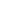 Hyresvärdens underskrift, ort och datum________________________________

Namnförtydligande:NamnNamnNuvarande adressNuvarande adressAdress under uthyrningstidenAdress under uthyrningstidenPersonnrTelefon nrAdress:Lägenhet nr: NamnNamnNuvarande adressNuvarande adressPers nrTel nrReferenserReferenserFr o mT o m